Социальный паспорт Костомукшского городского округа Республики Карелия2023 годЧисленность населения Костомукшского городского округа по состоянию на 01.01.2023 г. составляет 26 531 человек, в т.ч.: городское население – 25 928 человек, сельское население – 603  человека;численность трудоспособного* населения – 14 560  человек, численность граждан моложе трудоспособного возраста – 5 019 человек,численность граждан старше трудоспособного** возраста – 6952 человека.По состоянию на 01.04.2023 года:численность получателей страховой пенсии по старости  - 10 303  человека,численность граждан, имеющих инвалидность – 1942 человека, в т.ч.:инвалидов I группы – 234 человека,инвалидов II группы – 827 человек,инвалидов III группы – 749 человек,детей-инвалидов – 132 человека.Костомукшский городской округ включает в себя 7 населённых пунктов.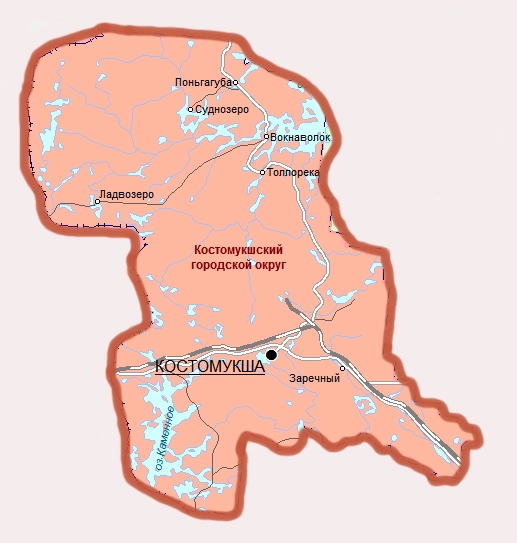 * Мужчины в возрасте 16-60 лет включительно, женщины – 16-55 лет** Мужчины в возрасте 61 год и более, женщины в возрасте 56 лет и болееМуниципальные районы, городские и сельские поселения:Социальные учрежденияПодразделение Государственного бюджетного учреждения социального обслуживания Республики Карелия «Комплексный центр социального обслуживания населения Республики Карелия» по Костомукшскому городскому округуАдрес: 186931, г. Костомукша, ул. Первомайская, д.12Аe-mail: kostomuksha@social-karelia.ruСайт: https://kostomuksha.social-karelia.ru/    Телефон: 89814012317Отделение социальной реабилитацииАдрес: 186931, г. Костомукша, ул. Первомайская, д.12АТелефон: 89116625570e-mail: kostomuksha.osr@social-karelia.ruОтделение социального обслуживания на домуАдрес: 186931, г. Костомукша, ул. Первомайская, д.12АТелефон: 89116624083e-mail: kostomuksha.osod@social-karelia.ruОтделение временного проживания граждан пожилого возраста и инвалидовАдрес: 186942, Костомукшский городской округ, д. Вокнаволок, ул. Перттунена, д.7Телефон: 89116613602e-mail: kostomuksha.ovp@social-karelia.ru Государственное казенное учреждение социальной защиты Республики  Карелия «Центр социальной работы Республики Карелия. Отделение по работе с гражданами в Костомукшском городском округе»Адрес: 186930, г. Костомукша, ул. Антикайнена, д.21e-mail: sozkos@onego.ruТелефон: 8(814-59) 51711Агентство занятости населения г. КостомукшаАдрес: 186930,  г. Костомукша, ул. Калевала, д.3, пом.6Телефон: 8(814-59) 40083Отделение Социального фонда России по Республике КарелияАдрес: 186931, г. Костомукша, ул. Калевала, д.17Телефон контакт-центра: 8-800-200-07-57 Медицинские учрежденияГосударственное бюджетное учреждение здравоохранения Республики Карелия "Межрайонная больница № 1" Адрес: 186930, г. Костомукша, ул. Мира, д. 9СтационарАдрес: 186930, г. Костомукша, ул. Мира, д. 9e-mail: iln836@mail.ruТелефон: 8(814-59) 51027ПоликлиникаАдрес: 186930, г. Костомукша, ул. Советская, д. 12e-mail: kospol078@mail.ruТелефон: 8(814-59) 51557Образовательные учрежденияИнформация о деятельности    подразделения ГБУ СО «КЦСОН РК» по Костомукшскому городскому округупо состоянию на 01.10.2023По состоянию на 01.10.2023 на надомном социальном обслуживании находится 85 человек из 2 населенных пунктов, в т. ч.: г. Костомукша – 79д. Вокнаволок – 6 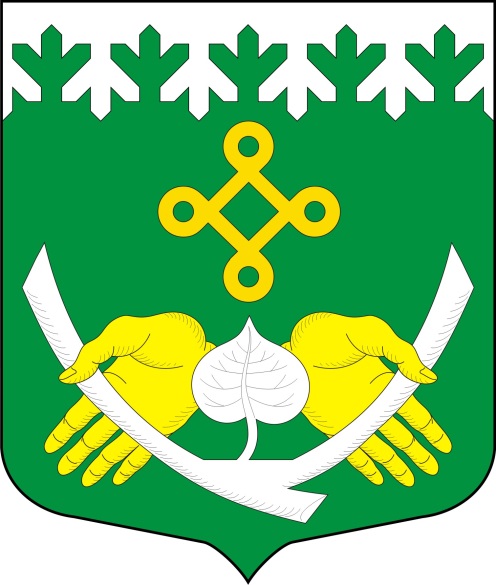 Костомукшский городской округПоселениеПочтовый адресЧисленность населения на 01.01.2023Костомукшский городской округг. Костомукшад. Вокнаволок (58 км)п. Заречный (17 км)д. Ладвозеро (87 км)д. Поньгагуба (192 км)д. Суднозеро (82 км)д. Толлорека (48 км)186930, г. Костомукша, ул. Строителей, д. 5Телефон (приемная): +7-911-664-20-21Факс: 8 (814-59) 51010E-mail: adm-kos@msu.kostomuksha-rk.ru Сайт: https://www.kostomuksha-city.ru/26 531№ Полное наименование организации Адрес, телефон, emailСайт1Муниципальное бюджетное образовательное учреждение Костомукшского городского округа "Средняя общеобразовательная школа №1 с углублённым изучением иностранного языка имени Я.В. Ругоева"186930, г. Костомукша, ул. Первооткрывателей, д. 1Телефон/факс: 8(814-59) 76105,  89116623992е-mail: dir_school1@mail.ruhttp://kostaschool1.ru2Муниципальное бюджетное образовательное учреждение Костомукшского городского округа "Средняя общеобразовательная школа №2 им. А.С.Пушкина"186930, г. Костомукша,           ул. Ленина, д. 19Телефон: 8(814-59) 73421, 89114153241е-mail: lukomore@onego.ru;3Муниципальное бюджетное образовательное учреждение Костомукшского городского округа "Средняя общеобразовательная школа №3 с углубленным изучением математики"186931, г. Костомукша, ул. Октябрьская, д. 4Телефон: 8(814-59) 71300, 89116625321е-mail: shumns@yandex.ru kost-sch3@petrsu.ruhttps://nsportal.ru4Муниципальное бюджетное общеобразовательное учреждение Костомукшского городского округа "Гимназия"186930, г. Костомукша, ул. Первомайская, д. 3Телефон/факс: 8(814-59) 70241, 89116624050е-mail: kost4@list.ruhttp://www.dvoek-net.ru5Муниципальное бюджетное общеобразовательное учреждение Костомукшского городского округа "Лицей №1"186930, г. Костомукша, ул. Калевала, д. 7Телефон/факс: 8 (814-59) 71555, 89214521693е-mail: uchilka99@mail.ru6Муниципальное казенное общеобразовательное учреждение "Вокнаволокская средняя общеобразовательная школа"186942, Костомукшский городской округ, д.Вокнаволок, ул. Перттунена, д.12а, 12б, 12в.Телефон: 8(814-59) 95623, 95616, 89214688413е-mail: vokshc@yandex.ruhttps://vokshc.wixsite.com/school7Муниципальное казенное дошкольное образовательное учреждение «Детский сад  «Берёзка»186931, г. Костомукша,ул. Октябрьская, д. 1Телефон: 8(814-59) 71952, 89116625554е-mail: berezkacad@yandex.ruhttps://berezkacad.ru/8Муниципальное казенное дошкольное образовательное учреждение «Детский сад «Золотой ключик»186931, г. Костомукша, ул. Первомайская, д. 1Телефоны: 8(814-59) 70444, 89116625510е-mail: zolotoi.kliuchick@yandex.ruhttp://zolotoikliuchick.krl.prosadiki.ru/d/struktura_19Муниципальное казенное дошкольное образовательное учреждение «Детский сад «Солнышко»186930, г. Костомукша, ул. Первооткрывателей, д. 5Телефон: 8(814-59) 52295,е-mail: solnechkom@yandex.ruhttps://sad-solnyshko.krl.prosadiki.ru/10Муниципальное казенное дошкольное образовательное учреждение «Детский сад «Ауринко»186931, г. Костомукша, ул. Первомайская, д. 5Телефоны: 8 (814-59) 70067 89116664130.е-mail: аurinko.mbdou@yandex.ruhttp://aurinko.krl.prosadiki.ru/11Муниципальное казенное дошкольное образовательное учреждение «Детский сад «Гномик»186930, г. Костомукша, ул. Советская, д. 10Телефон (факс): 8(814-59) 71740, 89116623949е-mail: sadgnomik@yandex.ruhttp://gnomik.krl.prosadiki.ru/12Муниципальное казенное дошкольное образовательное учреждение «Детский сад «Кораблик»186931, г. Костомукша, ул. Антикайнена, д. 23е-mail: detsad.korablik2010@yandex.ruТелефон (факс): 8(814-59) 51698,89116625262http://koskorablik.krl.prosadiki.ru/contacts13Муниципальное казенное дошкольное образовательное учреждение «Детский сад «Сказка»186931, г. Костомукша, ул. Октябрьская, д. 14Телефон: 8(814-59) 71268, 89116625502е-mail: super.skaska@yandex.ruhttps://skazka.krl.prosadiki.ru/Плановые показатели по выполнению государственного заданияКоличество договоров о предоставлении социальных услугИз них количество приостановленныхКоличество социальных работников(сиделок)Форма социального обслуживания на домуФорма социального обслуживания на домуФорма социального обслуживания на домуФорма социального обслуживания на дому7585138Полустационарная форма социального обслуживанияПолустационарная форма социального обслуживанияПолустационарная форма социального обслуживанияПолустационарная форма социального обслуживания4668		204Стационарная форма социального обслуживанияСтационарная форма социального обслуживанияСтационарная форма социального обслуживанияСтационарная форма социального обслуживания121206